Приложение 3Тест «Навстречу экономике будущего» (Сделан в гугл форме)Вопрос № 1 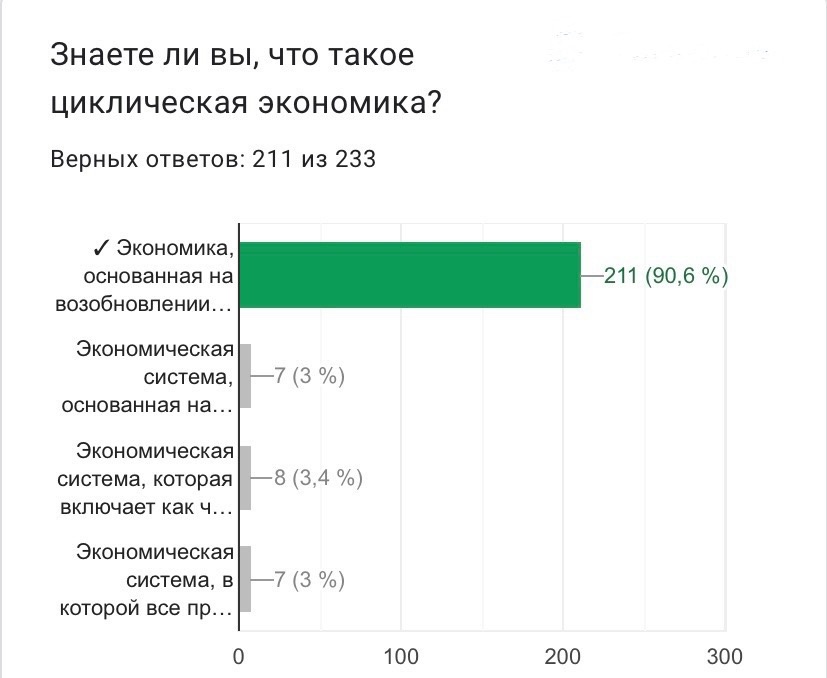 Вопрос № 2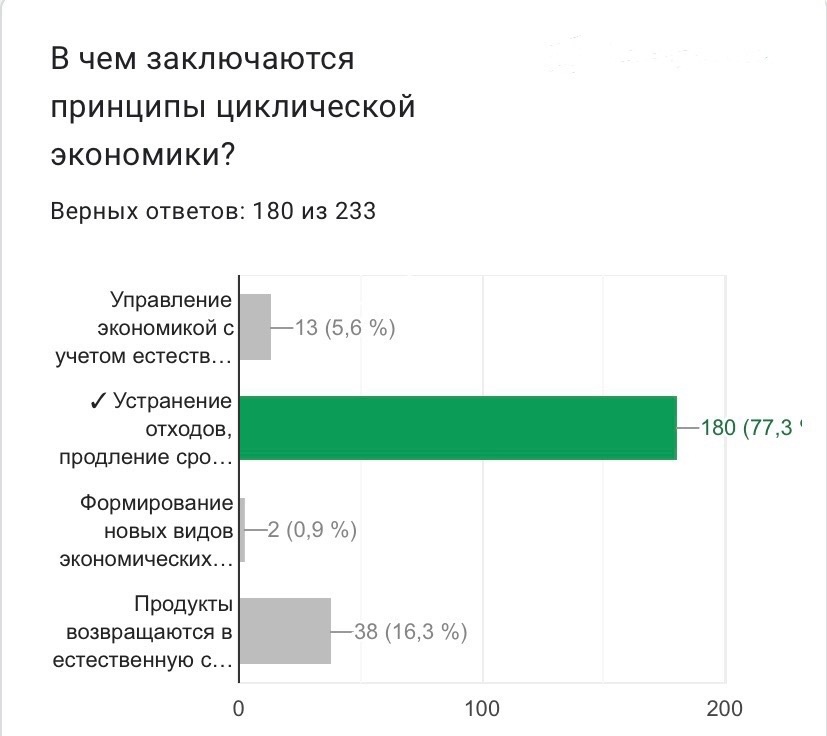 Вопрос № 3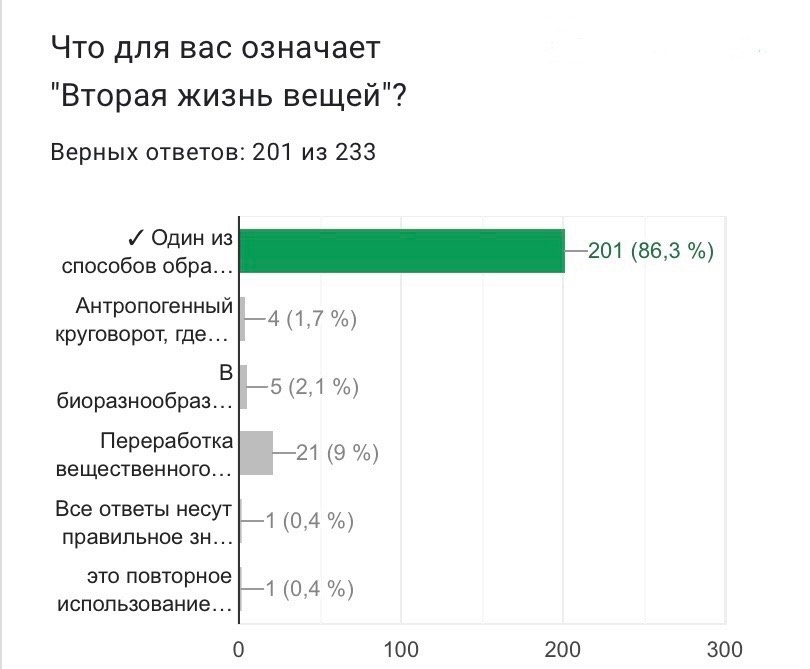 Вопрос № 4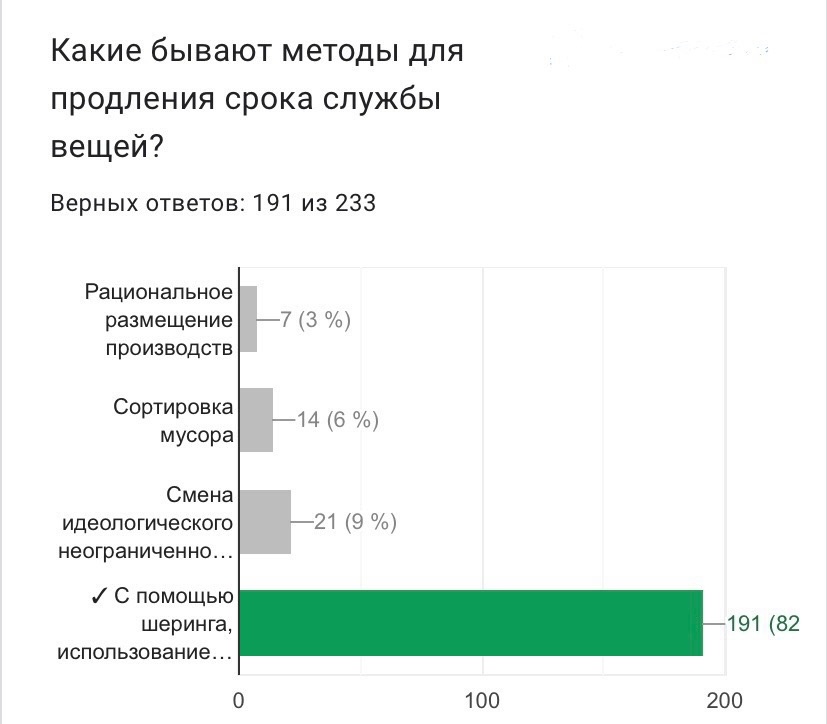 Вопрос № 5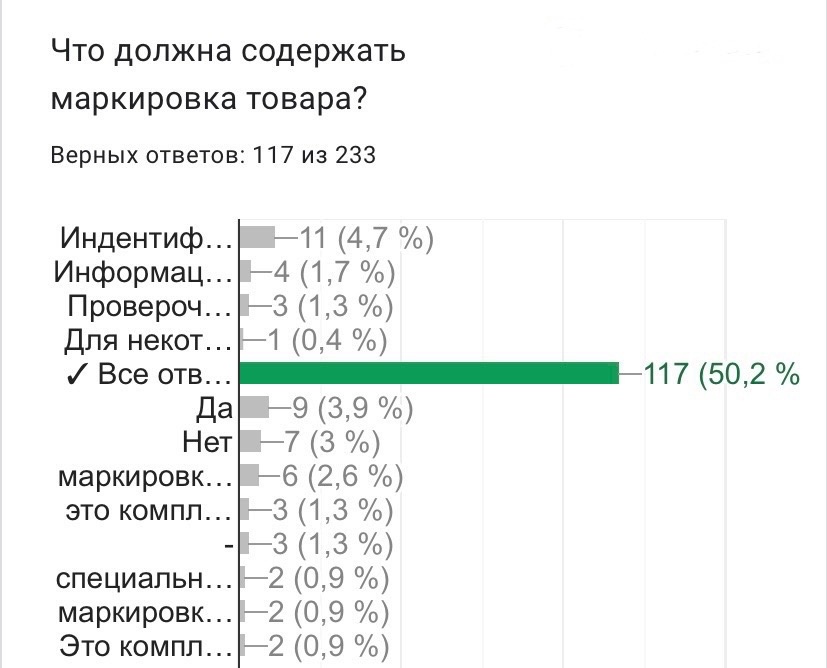 Вопрос № 6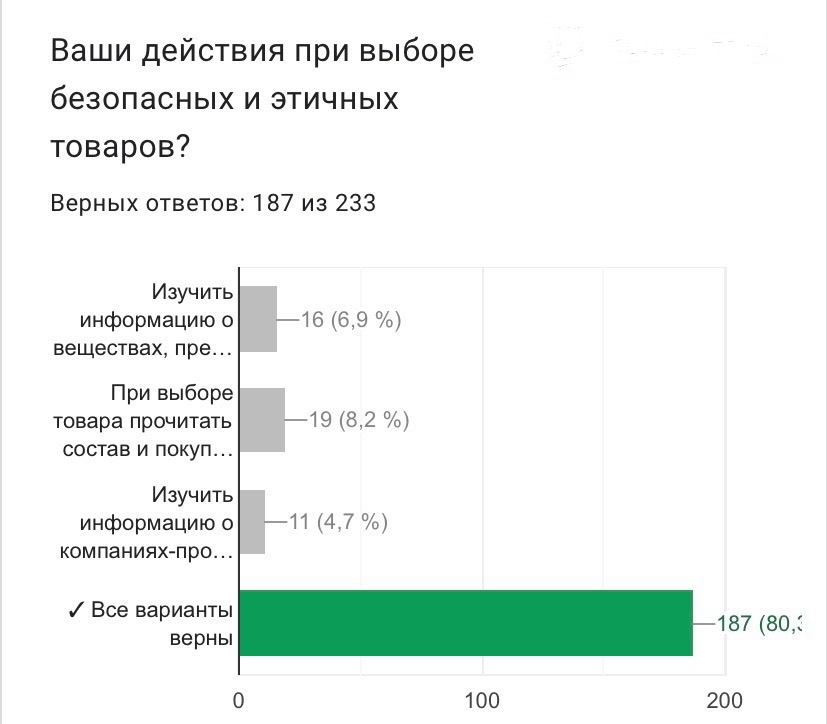 Вопрос № 7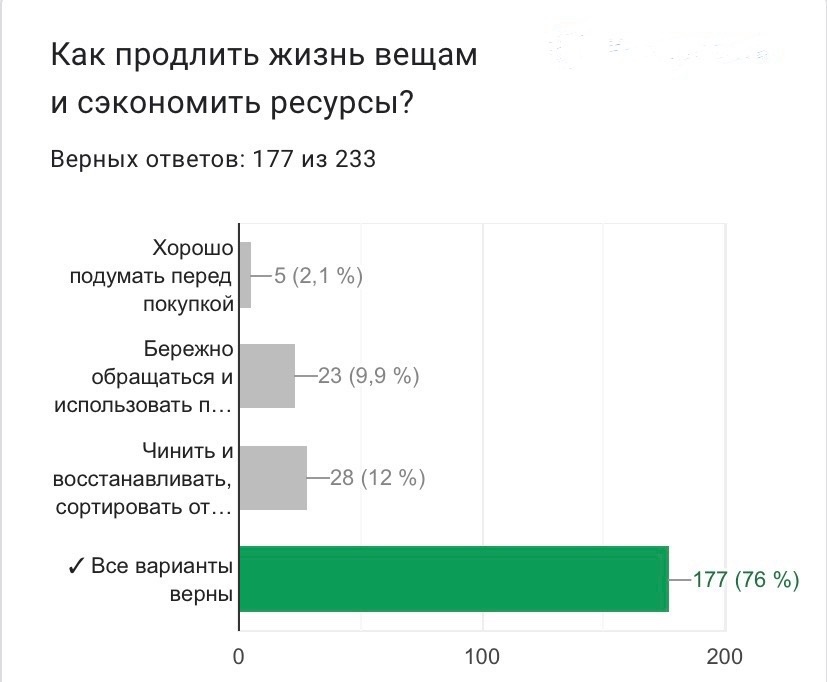 Вопрос № 8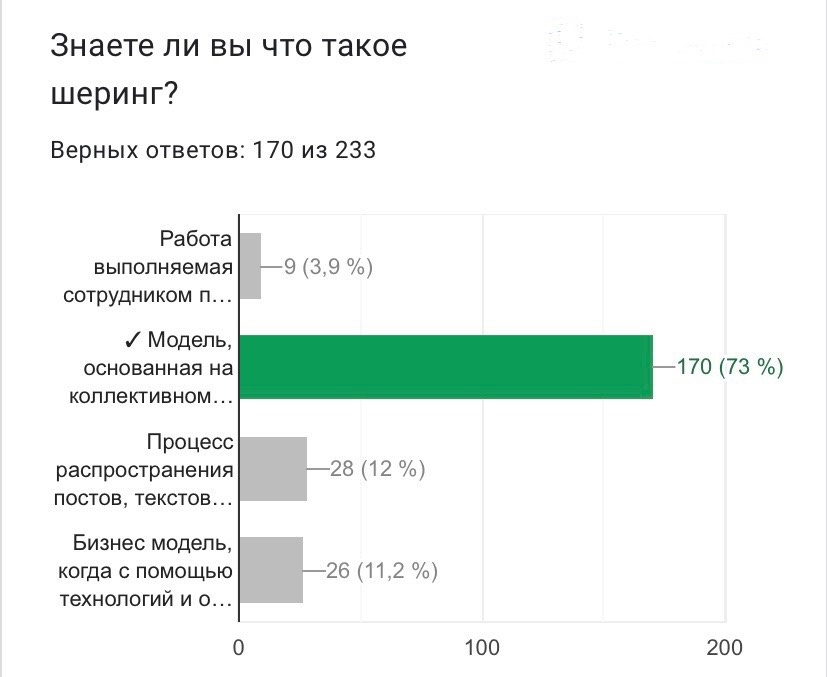 Вопрос 9: Свободный ответ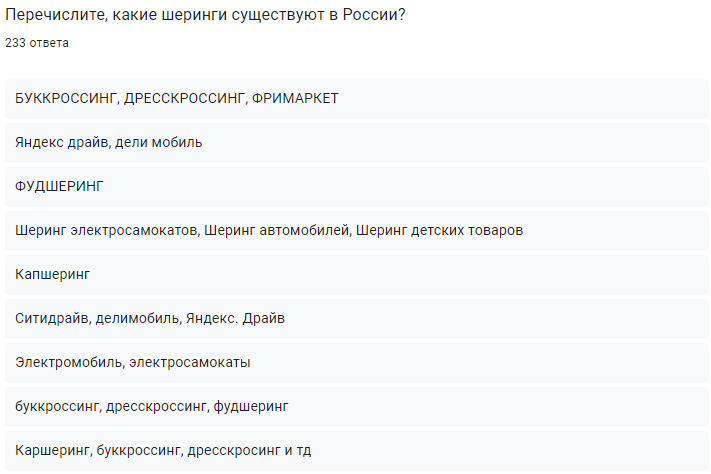 Вопрос 10: Свободный ответ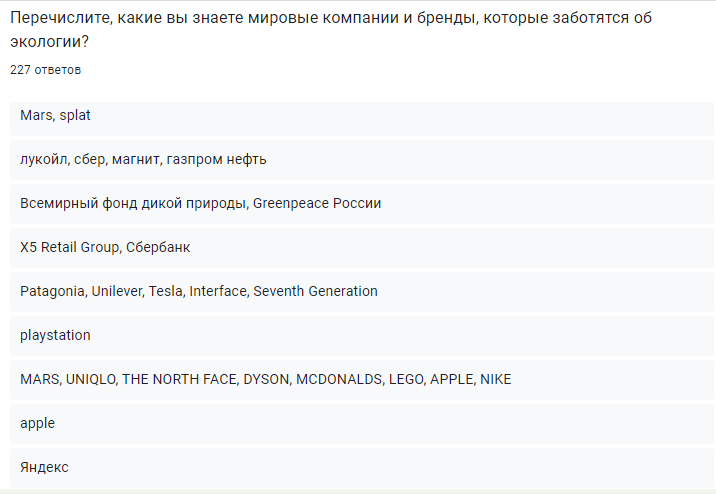 